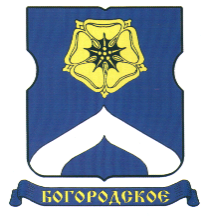 СОВЕТ ДЕПУТАТОВМУНИЦИПАЛЬНОГО ОКРУГА БОГОРОДСКОЕРЕШЕНИЕ22.09.2020  г. № 09/05В соответствии с Уставом муниципального округа Богородское и Регламентом Совета депутатов муниципального округа Богородское, Совет депутатов муниципального округа Богородское решил:1.Утвердить план работы Совета депутатов муниципального округа Богородское на 4 квартал 2020 года (приложение).2.Направить настоящее решение в префектуру Восточного административного округа города Москвы и управу района Богородское города Москвы.3.Опубликовать настоящее решение в бюллетене «Московский муниципальный вестник» и разместить на официальном сайте муниципального округа Богородское www.bogorodskoe-mo.ru.4.Контроль за исполнением настоящего решения возложить на главу муниципального округа Богородское Воловика К.Е.Глава муниципального округа Богородское     			                    К.Е. ВоловикПриложениек решению Совета депутатов муниципального округа Богородскоеот 22 сентября 2020 года № 09/05ПЛАН РАБОТЫСовета депутатов муниципального округа Богородскоена 4 квартал 2020 годаОктябрь 1.	Об информации руководителя управляющей компании ООО "УК РЕМКОМПЛЕКТСТРОЙ" о работе по содержанию многоквартирных домов в 2019 году.2.. О рассмотрении проекта предложений депутатов, жителей и управы района Богородское о плане мероприятий по благоустройству территории района Богородское города Москвы на 2021 год.3. Об осуществлении Контрольно-счетной палатой Москвы внешней проверки годового отчета об исполнении бюджета муниципального округа Богородское за 2020 год.4. О рассмотрении предложений депутатов по внесению изменений  в решение Совета депутатов муниципального округа Богородское от 22.09.2020 г. № 09/04 «Об утверждении Порядка рассмотрения главой муниципального округа Богородское заявления о выдаче разрешения на участие на безвозмездной основе в управлении некоммерческой организацией».Ноябрь1.. О проекте решения Совета депутатов муниципального округа Богородское «О бюджете муниципального округа Богородское на 2021 год и плановый период 2022- 2023 годов».2. О назначении публичных слушаний по проекту решения Совета депутатов муниципального округа Богородское «О бюджете муниципального округа Богородское на 2021 год и плановый период 2022- 2023 годов».3. О проведении дополнительных мероприятий по социально-экономическому развитию района Богородское на 2021 год.Декабрь1. О результатах публичных слушаний по проекту решения Совета депутатов муниципального округа Богородское «О бюджете муниципального округа Богородское на 2021 год и плановый период 2022- 2023 годов».2. О бюджете муниципального округа Богородское на 2021 год и плановый период 2022- 2023 годов.3. О согласовании ежеквартального сводного районного календарного плана по досуговой, социально-воспитательной, физкультурно-оздоровительной и спортивной работе с населением по месту жительства на 1 квартал 2021 года.4. О поощрении депутатов Совета депутатов муниципального округа Богородское за 4 квартал 2020 года.5. О плане работы Совета депутатов муниципального округа Богородское на 1квартал 2021 года.6. О согласовании направления средств стимулирования управы района Богородское города Москвы на проведение мероприятий по благоустройству территории  района Богородское города Москвы на 2021 год.7. Об утверждении графика приема населения депутатами Совета депутатов муниципального округа Богородское на 2021 год.8. Об утверждении Плана местных праздничных мероприятий в муниципальном округе Богородское на 2021 год._____________________________________________________________________Рассмотрение обращений граждан по мере поступления.О плане работы Совета депутатов муниципального округа Богородское на 4 квартал 2020 года 